Allegany RegionThousand Islands RegionNiagara RegionFinger Lakes Region  *Call ahead to confirm office hoursPalisades RegionSaratoga RegionTaconic Region *Call ahead to confirm office hoursGenesee RegionCentral Region *Call ahead to confirm office hoursPark NameHours of OperationPhone NumberGift cards available for purchaseAllegany– Red House AreaMonday – Friday (9:00am-5:00pm)(716) 354-9121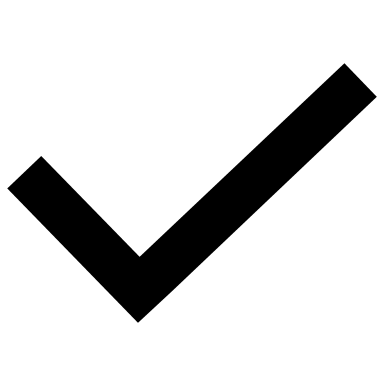 Allegany– Quaker AreaMonday – Friday (9:00am-5:00pm)(716) 354-2182Lake Erie Monday – Friday (8:00am-4:30pm)(716) 792-9214Wellesley IslandMonday – Friday (8:00am-4:00pm)(315) 482-2722Beaver Island Monday – Friday (8:00am-4:00pm)(716) 404-4214Buffalo Harbor Tuesday – Saturday (8:00am-4:00pm)(716) 822-1207Evangola Monday – Friday (7:00am-3:30pm)(716) 549-1802Fort Niagara Monday – Friday (8:00am-3:00pm)(716) 745-7273Knox Farm Monday – Friday (8:00am-3:00pm)(716) 652-0786Niagara Falls Daily (10:00am-3:00pm)(716) 278-1794Wilson-Tuscarora Monday – Friday (8:00am-4:00pm)(716) 751-6361Cayuga Lake Monday – Friday (8:00am-3:00pm)(315) 568-5163Fair Haven BeachMonday – Friday (8:00am-4:30pm)(315) 947-5205Keuka Lake**Monday – Friday (9:00am-3:00pm)(315) 536-3666Robert H TremanMonday – Friday (9:00am-4:00pm)(607) 273-3440SampsonDaily (8:00am-4:00pm – through 12/23)Monday – Friday (8:00am-4:00pm – after 12/23)(315) 585-6392Seneca Lake**Monday – Friday (8:00am-3:00pm)(315) 789-2331Stony BrookMonday – Friday (8:00am-3:30pm)(585) 335-8111Taughannock FallsDaily (7:00am-3:30pm)(607) 387-6739Watkins GlenMonday – Friday (8:00am-4:00pm)(607) 535-4511Bear MountainMonday – Friday (8:30am-4:00pm)Saturday & Sunday (9:00am-4:45pm – starting 11/7)(845) 786-2701Minnewaska PreserveDaily (9:00am-4:30pm)(845) 255-0752Minnewaska Preserve: Sam’s PointDaily (9:00am-4:30pm)(845) 647-7989Rockland LakeMonday – Friday (8:00am-4:00pm)(845) 268-3020Lake Tiorati BeachDaily (8:00am-4:00pm)(845) 429-8257Grafton LakeTuesday – Saturday (10:00am-3:00pm)(518) 279-1155Moreau LakeDaily (8:00am-4:00pm)(518) 793-0511Schodack IslandCALL FOR HOURS(518) 732-0187Saratoga SpaCALL FOR HOURS(518) 584-2535ThatcherMonday – Wednesday (9:00am-4:30pm)(518) 872-1237Lake TaghkanicCALL FOR HOURS(518) 851-3631Rockefeller State Park PreserveCALL FOR HOURS(914) 631-1470Taconic State Park -  Copake FallsCALL FOR HOURS(518) 329-3993Hamlin BeachMonday – Friday (9:00am-3:00pm)(585) 964-2462LetchworthMonday – Friday (9:00am-4:00pm)(585) 493-3600Chenango Valley Monday – Friday (8:30am-5:00pm)(607) 648-5251Gilbert LakeMonday (9:00am-5:00)Tuesday & Wednesday (9:00am-1:00pm)(607) 432-2114Glimmerglass Monday – Friday (7:00am-3:00pm)(607) 547-8662Green LakesMonday – Friday (8:00am-4:00pm)(315) 637-6111Regional OfficeMonday – Friday (8:00am-4:00pm)(315) 492-1756Selkirk Shores * *CALL FOR HOURS(315) 298-5737